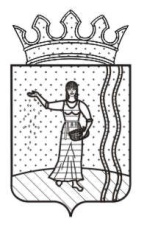 АДМИНИСТРАЦИЯ  ЩУЧЬЕ-ОЗЁРСКОГО  СЕЛЬСКОГО  ПОСЕЛЕНИЯОКТЯБРЬСКОГО  МУНИЦИПАЛЬНОГО  РАЙОНАПЕРМСКОГО  КРАЯП О С Т А Н О В Л Е Н И Е 22.02.2011 г.                                                                                                        № 8Об утверждении Перечня должностей муниципальной службы в администрацииЩучье-Озерского сельского поселения, предусмотренного статьей 12 федерального закона от 25 декабря . № 273-ФЗ «О противодействии коррупции»         Руководствуясь статьей 12 Федерального закона от 25 декабря . № 273-ФЗ «О противодействии коррупции», Указом Президента Российской Федерации от 21 июля . № 925 «О мерах по реализации отдельных положений Федерального закона «О противодействии коррупции» ПОСТАНОВЛЯЮ:         1. Утвердить прилагаемый Перечень должностей муниципальной службы в администрации Щучье-Озерского сельского поселения, предусмотренный статьей 12 Федерального закона от 25 декабря . № 273-ФЗ "О противодействии коррупции" (далее - Перечень).         2. Установить, что муниципальный служащий администрации Щучье-Озерского сельского поселения, замещавший должность муниципальной службы, включенную в Перечень, в течение двух лет со дня увольнения с муниципальной службы:         2.1. имеет право замещать должности  в коммерческих и некоммерческих организациях, если отдельные функции по управлению этими организациями входили в должностные обязанности муниципального служащего, с согласия комиссии по соблюдению требований к служебному поведению и урегулированию конфликта интересов и в порядке, установленном Положением о данной комиссии в администрации Щучье-Озерского сельского поселения;         2.2. обязан при заключении трудовых договоров и (или) гражданско-правовых договоров в случае, предусмотренном подпунктом 2.1 настоящего постановления, сообщать работодателю сведения о последнем месте муниципальной службы с соблюдением законодательства Российской Федерации о государственной тайне.         3. Специалисту администрации поселения, специалисту по кадрам администрации поселения  довести постановление до муниципальных служащих администрации поселения.         4. Обнародовать постановление в установленном порядке.         5. Контроль за исполнением постановления оставляю за собойГлава сельского поселения                                                                                     Г.С. Давлятшина                                                                                                                      УТВЕРЖДЕН                                                                                                                       постановлением                                                                                                                       главы Щучье-Озерского                                                                                                                       сельского поселения                                                                                                                       от 22.02.2011 № 8ПЕРЕЧЕНЬДОЛЖНОСТЕЙ МУНИЦИПАЛЬНОЙ СЛУЖБЫ В АДМИНИСТРАЦИИЩУЧЬЕ-ОЗЕРСКОГО СЕЛЬСКОГОПОСЕЛЕНИЯ, ПРЕДУСМОТРЕННЫЙСТАТЬЕЙ 12 ФЕДЕРАЛЬНОГО ЗАКОНА ОТ 25 ДЕКАБРЯ .№ 273-ФЗ «О ПРОТИВОДЕЙСТВИИ КОРРУПЦИИ»1. Заместитель главы администрации сельского поселения.2. Должности муниципальной службы учрежденные для непосредственного обеспечения исполнения полномочий лиц, замещающих муниципальные должности, отнесенные Перечнем должностей муниципальной службы к высшей и главной группе должностей муниципальной службы:Глава сельского поселения.3. Должности муниципальной службы, отнесенные Перечнем должностей муниципальной службы в Щучье-Озерском сельском поселении к главной группе должностей муниципальной службы.4. Должности муниципальной службы, исполнение должностных обязанностей по которым предусматривает: осуществление постоянно, временно или в соответствии со специальными полномочиями функций представителя власти либо организационно-распорядительных или административно-хозяйственных функций;предоставление муниципальных услуг гражданам и организациям;осуществление контрольных и надзорных мероприятий;подготовку и принятие решений о распределении бюджетных ассигнований, субсидий, межбюджетных трансфертов, а также распределение ограниченного ресурса (квоты, недра, земельные участки недр и др.);управление муниципальным имуществом;осуществление закупок для муниципальных нужд либо выдачу лицензий и разрешений;хранение и распределение материально-технических ресурсов:специалистами в составе аппарата администрации;главный специалист;ведущий специалист;специалист 1-й категории;специалист 2-й категории;специалист.